Formulari d'associació a Ecologistes en Acció (Enviar per mail a valencia@ecologistesenaccio.org)Dades personals*Nom CognomsCorreu electrònic*TelèfonData de naixement Format de Data: DD/MM/AAAA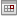 ProfessióAdreça*Adreça CiutatPoblacióC.P.País Llista de Correu d'Ecologistes en Acció: Incloure la meua adreça en els enviaments per correu electrònicQuota*84,00 € a l’any144,00 € a l’any42,00 € a l’any (per a persones amb recursos limitats)Periodicitat de rebuts* Anual SemestralDomiciliació bancàriaSr/a. Director/a del Banc/Caixa:Adreça-banc:Adreça CiutatPoblacióC.P.   País Li demano atengui fins a nou avís i amb càrrec al meu compte, els rebuts que li siguin presentats per Ecologistes en Acció en concepte de quota.Nom i cognoms de la persona titular del compte*Nom CognomsDNI de la persona titular del compteCODI IBANÉs necessari que acceptis la política de privacitat per poder continuar* Accepto la política de privacitatInformació bàsica sobre protecció de dades.

Responsable: Ecologistes en Acció. Finalitat: gestió de la informació de la persona associada. Legitimació: Consentiment de la persona interessada. Destinataris: No se cediran les dades a excepció de l'organització i/o empresa que gestioni l'enviament de la revista, si fos el cas; i als grups integrants de l'associació. Drets: Accedir, rectificar i suprimir les dades, així com altres drets, com s'explica en la informació addicional. Informació addicional: Pot consultar la informació addicional i detallada sobre la nostra Política en Protecció de Dades en la nostra pàgina web: https://www.ecologistasenaccion.org/politica-de-privacidad/